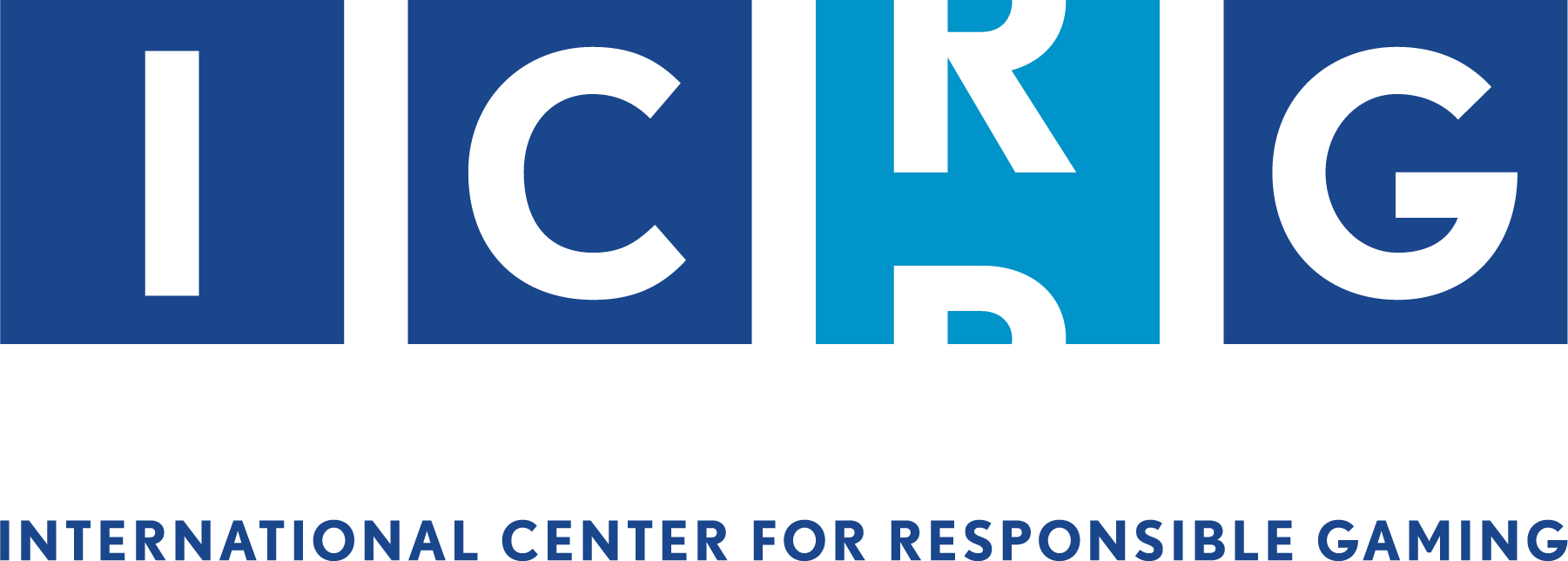 2023 Travel Grant Application FormFACE PAGEComplete the educational block at the top of this format page and complete sections A, B, C and D as explained in the Travel Grants Announcement.     Biosketch continuedABSTRACT OF PAPER/POSTERTotal should not exceed $1,500.Title of Paper/Poster:Format:Poster Presentation  Oral Presentation Poster Presentation  Oral Presentation Poster Presentation  Oral Presentation Name, Degrees and Title of Principal Investigator (PI): PI’s Institution/School/Department:PI’s Mailing Address:PI’s E-mail Address:Tel:      Funds Requested:Name of Scientific Meeting:City, State:Date(s) of Meeting:CERTIFICATIONCERTIFICATIONCERTIFICATIONCERTIFICATIONAs PI for this project, I certify that the information submitted within this application is true, complete and accurate to the best of my knowledge. If this proposal is funded, I agree to accept responsibility for the scientific conduct of the project and to provide progress reports in a timely manner.Provide electronic signature by typing name in shaded box and checking the “Confirm Signature” box.Confirm Signature: Date:      As PI for this project, I certify that the information submitted within this application is true, complete and accurate to the best of my knowledge. If this proposal is funded, I agree to accept responsibility for the scientific conduct of the project and to provide progress reports in a timely manner.Provide electronic signature by typing name in shaded box and checking the “Confirm Signature” box.Confirm Signature: Date:      As PI for this project, I certify that the information submitted within this application is true, complete and accurate to the best of my knowledge. If this proposal is funded, I agree to accept responsibility for the scientific conduct of the project and to provide progress reports in a timely manner.Provide electronic signature by typing name in shaded box and checking the “Confirm Signature” box.Confirm Signature: Date:      As PI for this project, I certify that the information submitted within this application is true, complete and accurate to the best of my knowledge. If this proposal is funded, I agree to accept responsibility for the scientific conduct of the project and to provide progress reports in a timely manner.Provide electronic signature by typing name in shaded box and checking the “Confirm Signature” box.Confirm Signature: Date:      BIOGRAPHICAL SKETCHProvide the following information for the Principal Investigator.
DO NOT EXCEED TWO PAGES.BIOGRAPHICAL SKETCHProvide the following information for the Principal Investigator.
DO NOT EXCEED TWO PAGES.BIOGRAPHICAL SKETCHProvide the following information for the Principal Investigator.
DO NOT EXCEED TWO PAGES.BIOGRAPHICAL SKETCHProvide the following information for the Principal Investigator.
DO NOT EXCEED TWO PAGES.BIOGRAPHICAL SKETCHProvide the following information for the Principal Investigator.
DO NOT EXCEED TWO PAGES.NAMENAMEPOSITION TITLEPOSITION TITLEPOSITION TITLEEDUCATION/TRAINING  (Begin with baccalaureate or other initial professional education, such as nursing, include postdoctoral training and residency training if applicable.)EDUCATION/TRAINING  (Begin with baccalaureate or other initial professional education, such as nursing, include postdoctoral training and residency training if applicable.)EDUCATION/TRAINING  (Begin with baccalaureate or other initial professional education, such as nursing, include postdoctoral training and residency training if applicable.)EDUCATION/TRAINING  (Begin with baccalaureate or other initial professional education, such as nursing, include postdoctoral training and residency training if applicable.)EDUCATION/TRAINING  (Begin with baccalaureate or other initial professional education, such as nursing, include postdoctoral training and residency training if applicable.)INSTITUTION AND LOCATIONDEGREE(If applicable)DEGREE(If applicable)MM/YYFIELD OF STUDYBUDGET SUMMARYBUDGET SUMMARYEarly-bird Registration FeeAirfare (economy)Ground TransportationLodgingMealsTOTAL COSTS REQUESTED